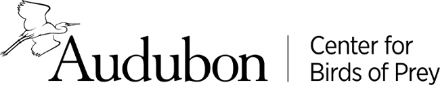 Avian Observation SheetResearcher’s Name:___________________________________________      Date:_______________________  Use the sample ethogram (list of behaviors) on the next page and the table below Choose one individual (focal animal) to watch for 3 minutes. After each 15 second interval, put a mark under the behavior you observe the focal animal doing at that moment.  If you see any other behaviors you think are interesting or noteworthy, describe them in the “Behavior Notes” section.
Focal Animal #1 Species Name :___________________________________ Focal Animal #1 Behavior Notes :_____________________________________________________________ ______________________________________________________________________________________________ 
Focal Animal #2 Species Name :___________________________________ Focal Animal #2 Behavior Notes :_____________________________________________________________ ______________________________________________________________________________________________ Bird of Prey EthnogramTimeSolitaryFoodSocialAggressiveSleepingSelf-CareRaise young:15:30:451:001:151:301:452:002:152:302:453:00TimeSolitaryFoodSocialAggressiveSleepingSelf-CareRaise young:15:30:451:001:151:301:452:002:152:302:453:00Behavior TypeBehaviorCodeDescriptionSolitaryFlyingFAnimal is moving from place to place by flyingWalkingWAnimal is moving from place to place by walkingEnrichmentEnAnimal is playing with an enrichment item by itself FoodSearching for FoodSFAnimal is hunting or foraging for food in habitatEating FoodEFAnimal is eating foodDrinkingDAnimal is drinking waterSocialInteracting with other animalsIActively interacting, like playing or preening, with another birdContactCComing into contact with another bird while moving aboutAggressiveFightingFiBird is seen fighting or showing aggression towards another animalSteal foodSFAnimal approaches another animal that has food in the environment, takes that food item from the other animal.SleepingResting RResting, but easily woken by noises or movementSleeping SFully asleep and not easily woken by noises or movementSelf-careMaintenanceMUrinating or defecatingPreeningPAnimal is using it’s beak to straighten feathersBathingBBird is either dust bathing or in water pool bathingRaise YoungNest buildingNBird is actively gathering nest materials and building it’s nestLaying EggsLAnimal is a female and laying eggs in a nestIncubating EggsIEBird is sitting on eggs in the nest